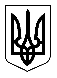 УкраїнаМЕНСЬКА МІСЬКА РАДАМенського району Чернігівської області(сорокова сесія сьомого скликання )РІШЕННЯ10 липня 2020 року	№ 310Про затвердження громадянам технічної документації із землеустрою для будівництва і обслуговування житлового будинку, господарських будівель і споруд на території Менської ОТГ (с. Синявка, с. Загорівка, м. Мена, с. Феськівка, с. Осьмаки)Розглянувши звернення громадян, про затвердження технічної документації із землеустрою щодо встановлення (відновлення) меж земельних ділянок в натурі (на місцевості) для передачі у приватну власність для будівництва і обслуговування житлового будинку, господарських будівель і споруд на території Менського району Чернігівської області, подані документи, керуючись ст. 26 Закону України „Про місцеве самоврядування в Україні” та ст.ст. 12,116,118,121,126 Земельного кодексу України, Законом України «Про землеустрій» Менська міська рада В И Р І Ш И Л А :Затвердити технічну документацію із землеустрою щодо встановлення (відновлення) меж земельних ділянок в натурі (на місцевості) для передачі у приватну власність для будівництва і обслуговування житлового будинку, господарських будівель і споруд на території Менського району Чернігівської області:Довга Лідії Андріївні, площею 0,2500 га кадастровий номер 7423088001:01:001:0293 – 1/2 частки, Довга Наталії Олександрівні, площею 0,2500 га кадастровий номер 7423088001:01:001:0293 – 1/2 частки, за адресою: с. Синявка, вул. Дружби,16;Микитенку Юрію Михайловичу, площею 0,2500 га кадастровий номер 7423085003:02:001:0049, за адресою: с. Загорівка, вул. Лесі Українки,1;Корявко Євдокії Максимівні, площею 0,0986 га кадастровий номер 7423085001:01:001:0294, за адресою: с. Куковичі, вул. Вишнева,9;Мірошніченку Віталію Володимировичу, площею 0,0672 га кадастровий номер 7423010100:01:004:0983, за адресою: м. Мена, вул. Робітнича,92;Ткаченко Надії Дмитрівні, площею 0,1978 га кадастровий номер 7423089501:01:001:0331 – 1/2 частки, Ткаченку Юрію Івановичу, площею 0,1978 га кадастровий номер 7423089501:01:001:0331 – 1/2 частки, за адресою: с. Феськівка, вул. Миру,63-а;Семеновій Тамарі Антонівні, площею 0,0727 га кадастровий номер 7423010100:01:003:0844, за адресою: м. Мена, вул. Абрикосова,9;Гузі Наталії Василівні, площею 0,2500 га, кадастровий номер 7423087201:01:001:0113, за адресою: с. Осьмаки, вул. Шевченка, 85;Ільченко Катерині Григорівні, площею 0,1000 га кадастровий номер 7423010100:01:003:1168, за адресою: м. Мена, вул. Франка І.,10.Передати у приватну власність земельні ділянки для будівництва і обслуговування житлового будинку господарських будівель і споруд на території Менського району Чернігівської області:Довга Лідії Андріївні, площею 0,2500 га кадастровий номер 7423088001:01:001:0293 – 1/2 частки, Довга Наталії Олександрівні, площею 0,2500 га кадастровий номер 7423088001:01:001:0293 – 1/2 частки, за адресою: с. Синявка, вул. Дружби,16;Микитенку Юрію Михайловичу, площею 0,2500 га кадастровий номер 7423085003:02:001:0049, за адресою: с. Загорівка, вул. Лесі Українки,1;Корявко Євдокії Максимівні, площею 0,0986 га кадастровий номер 7423085001:01:001:0294, за адресою: с. Куковичі, вул. Вишнева,9;Мірошніченку Віталію Володимировичу, площею 0,0672 га кадастровий номер 7423010100:01:004:0983, за адресою: м. Мена, вул. Робітнича,92;Ткаченко Надії Дмитрівні, площею 0,1978 га кадастровий номер 7423089501:01:001:0331 – 1/2 частки, Ткаченку Юрію Івановичу, площею 0,1978 га кадастровий номер 7423089501:01:001:0331 – 1/2 частки, за адресою: с. Феськівка, вул. Миру,63-а;Семеновій Тамарі Антонівні, площею 0,0727 га кадастровий номер 7423010100:01:003:0844, за адресою: м. Мена, вул. Абрикосова,9;Гузі Наталії Василівні, площею 0,2500 га, кадастровий номер 7423087201:01:001:0113, за адресою: с. Осьмаки, вул. Шевченка, 85;Ільченко Катерині Григорівні, площею 0,1000 га кадастровий номер 7423010100:01:003:1168, за адресою: м. Мена, вул. Франка І.,10.3.	Контроль за виконанням рішення покласти на заступника міського голови з питань діяльності виконкому Менської міської ради Гайдукевича М.В. та постійну комісію з питань містобудування, будівництва, земельних відносин та охорони природи.Міський голова	Г.А. Примаков